INSTRUCTIVO (este instructivo es solo a modo explicativo)* Los pliegos de condiciones se pueden retirar del Departamento Contrataciones del MECCYT sito en Gobernador Bosch 99 o descargarlos en la página web oficial de Licitaciones Públicas y Privadas de la Provincia del Chaco (https://www.ecomchaco.com.ar/licitaciones/licitaciones.asp?ministerio=29&tipo=%27Licitaci%F3n+P%FAblica%27).  * Si Ud. no puede pasar a retirar los pliegos, los debe descargar de la página: toda esta documentación debe presentarse en sobres cerrados por la mesa de entradas de administración del Ministerio de Educación, con la documentación explicada en el pliego de condiciones particulares.* Para las licitaciones públicas los pliegos tienen un costo, si ud retira los pliegos por el Dpto Contrataciones debe pagar el mismo con estampillas; si Ud descarga de la página los pliegos debe incluir la autoliquidación del valor de los pliegos para cada una de las licitaciones e incluirlas en el sobre cerrado junto con el pliego, oferta económica.* Pasos a seguir para realizar la autoliquidación.Primer paso: Ingresar a la página de ATP con CUIT y Clave Fiscal.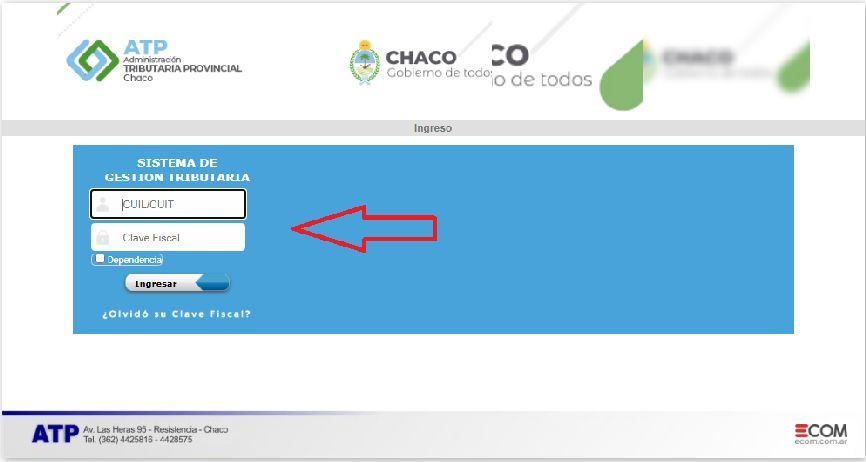 Segundo paso: Leer y Aceptar la introducción.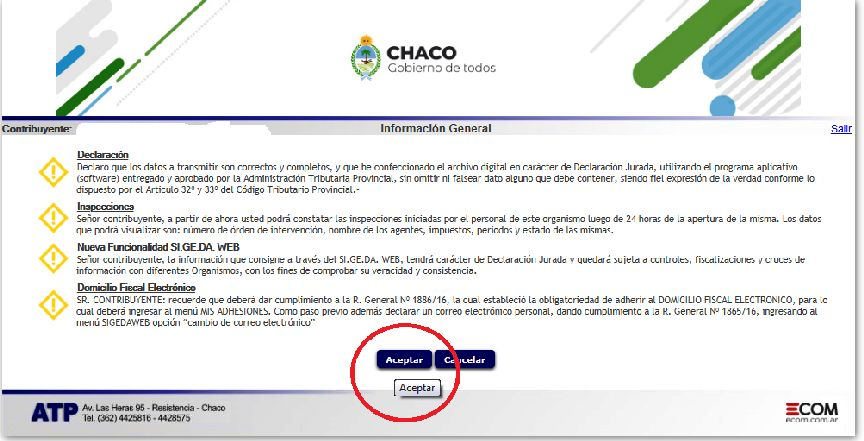 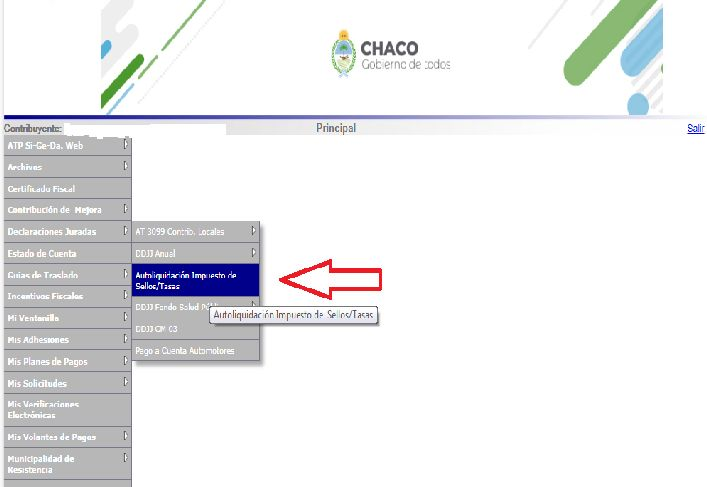 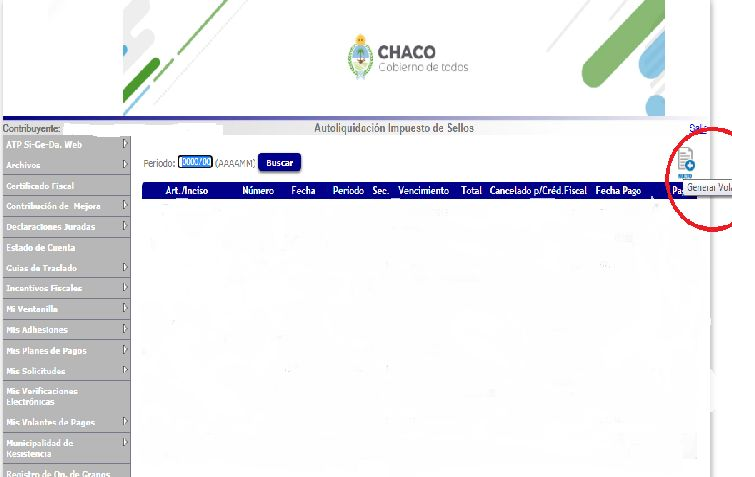 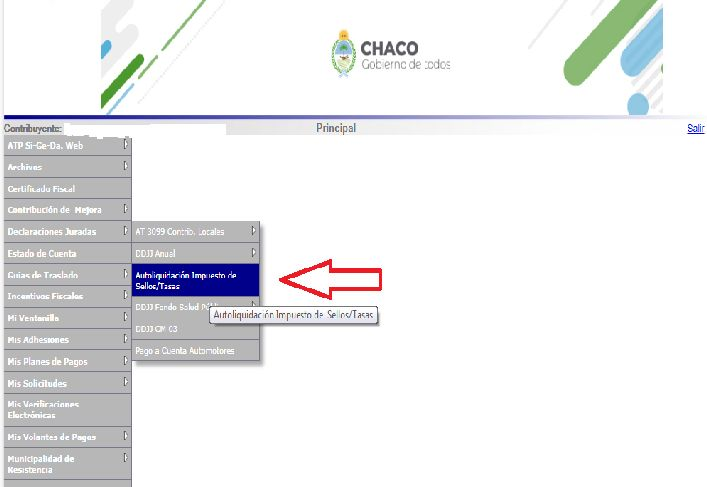 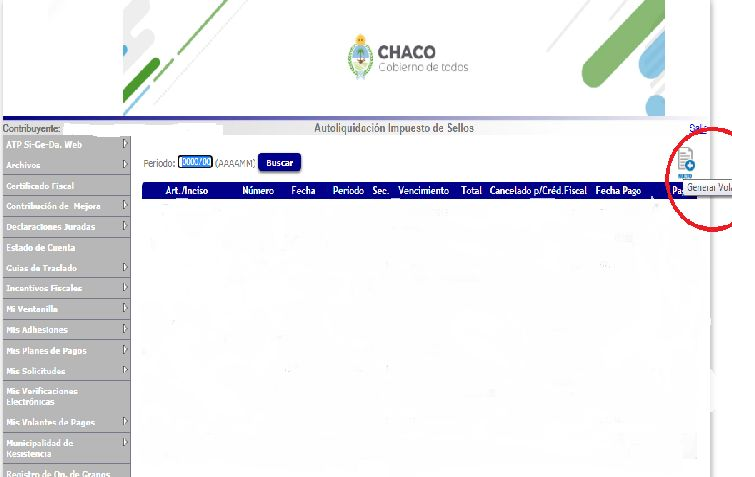 Tercer paso: Ingresar a la opción Declaraciones Juradas – Autoliquidación Impuestos de Sellos, luego GenerarLiquidación.Cuarto paso: Selección el Inciso (Tipo de Liquidación) completar los datos requeridos y presiona el botón Enviar(22.5.a.1 – Adquisición de pliegos ó 22.5.a.2 Liquidación sobre Propuesta: Presentación de oferta).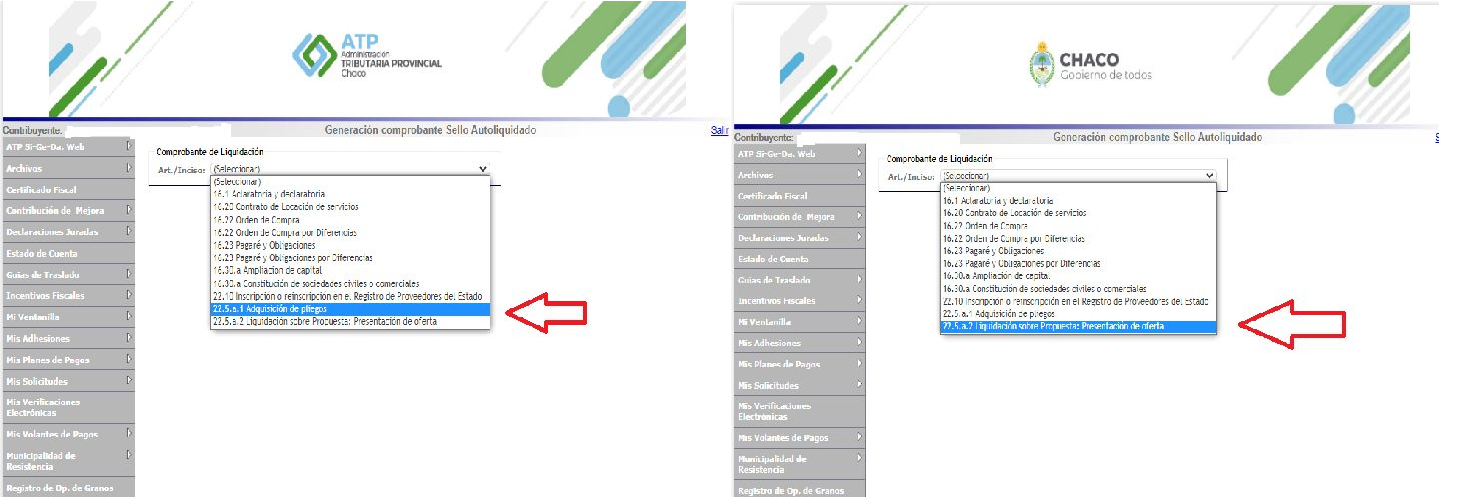 